  ҠАРАР                                                                                   ПОСТАНОВЛЕНИЕ       «20» ноябрь 2018 й.                          №75                           «20»  ноября 2018 г.     Об утверждении и введении в действие Программы профилактикинарушений обязательных требований в сельском поселении Богдановский сельсовет муниципального района              Республики Башкортостан        В соответствии с частью 1 статьи 8.2 Федерального закона от 26 декабря 2008 года № 294-ФЗ «О защите прав юридических лиц и индивидуальных предпринимателей при осуществлении государственного контроля (надзора) и муниципального контроля», Уставом  сельского поселения Богдановский сельсовет муниципального района Миякинский район Республики Башкортостан                                             ПОСТАНОВЛЯЮ:      1. Утвердить прилагаемую Программу профилактики нарушений обязательных требований, осуществляемую органом муниципального контроля – Администрацией  сельского поселения Богдановский сельсовет муниципального района Миякинский район  Республики Башкортостан в 2018 - 2019 годах (далее – Программа профилактики нарушений)     2. Должностным лицам администрации сельского поселения Богдановский сельсовет, уполномоченным на осуществление муниципального контроля в соответствующих сферах деятельности, обеспечить в пределах своей компетенции выполнение Программы профилактики нарушений, утвержденной пунктом 1 настоящего постановления.     3. Настоящее постановление подлежит обнародованию и размещению на официальном сайте администрации  сельского поселения в информационной телекоммуникационной сети «Интернет»Глава сельского поселения                                              З.Ф. АмироваУТВЕРЖДЕНАпостановлением главы  сельского поселения Богдановский сельсовет муниципального района Миякинский район                                                                                                                                             от  20.11.2018г.    №75       ПРОГРАММАПрофилактики нарушений, осуществляемой органом муниципального контроля  администрацией  сельского поселения Богдановский сельсовет                      2018 - 2019 годах        РАЗДЕЛ I. Виды муниципального контроля, осуществляемого администрацией сельского поселения Богдановский сельсоветРАЗДЕЛ II. Мероприятия по профилактике нарушений, реализуемые администрацией сельского поселения Богдановский сельсоветБашkортостан Республикаhы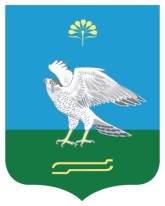 Миeкe районы муниципаль районыныn Богдан ауыл советы ауыл билeмehе 	ХакимиeтеАдминистрация сельского поселения Богдановский сельсовет муниципального района Миякинский район Республики Башкортостан№ п/пНаименованиевида муниципального контроляНаименование органа(должностного лица), уполномоченного на осуществление муниципального контроля соответствующей сфере деятельности1231      Муниципальный земельный контроль на территории  сельского поселения Богдановский сельсоветАдминистрация  сельского поселения2     Муниципальный контроль за обеспечением сохранности автомобильных дорог местного значения в границах  сельского поселения Богдановский сельсоветАдминистрация  сельского поселения№ п/пНаименованиемероприятияСрок реализации мероприятияОтветственныйисполнитель12341      Размещение на официальном сайте администрации  сельского поселения Богдановский сельсовет в сети «Интернет» для каждого вида муниципального контроля перечней нормативных правовых актов или их отдельных частей, содержащих обязательные требования, оценка соблюдения которых является предметом муниципального контроля, а также текстов соответствующих нормативных правовых актовI квартал(далее – по меренеобходимости)Администрация  сельского поселения 2   Осуществление информирования юридических лиц, индивидуальных предпринимателей по вопросам соблюдения обязательных требований, в том числе посредством разработки и опубликования руководств по соблюдению обязательных требований, проведения семинаров и конференций, разъяснительной работы в средствах массовой информации и иными способами.В случае изменения обязательных требований – подготовка и распространение комментариев о содержании новых нормативных правовых актов, устанавливающих обязательные требования, внесенных изменениях в действующие акты, сроках и порядке вступления их в действие, а также рекомендаций о проведении необходимых организационных, технических мероприятий, направленных на внедрение и обеспечение соблюдения обязательных требованийВ течение года(по мере необходимости)Администрация  сельского поселения3   Обеспечение регулярного (не реже одного раза в год) обобщения практики осуществления в соответствующей сфере деятельности муниципального контроля и размещение на официальном сайте администрации сельского поселения Богдановский сельсовет в сети «Интернет» соответствующих обобщений, в том числе с указанием наиболее часто встречающихся случаев нарушений обязательных требований с рекомендациями в отношении мер, которые должны приниматься юридическими лицами, индивидуальными предпринимателями в целях недопущения таких нарушенийIVкварталАдминистрация  сельского поселения4  Выдача предостережений о недопустимости нарушения обязательных требований в соответствии с частями 5-7 статьи 8.2 Федерального закона от 26 декабря 2008 года № 294-ФЗ «О защите прав юридических лиц и индивидуальных предпринимателей при осуществлении государственного контроля (надзора) и муниципального контроля» (если иной порядок не установлен федеральным законом)В течение года(по мере необходимости)Администрация  сельского поселения